REPUBLIQUE DU NIGER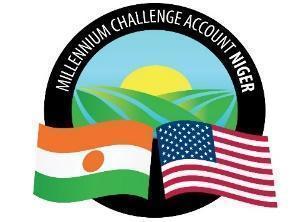 MILLENNIUM CHALLENGE ACCOUNT NIGER (MCA-NIGER)DP - N° IR/IPD/3/QCBS/184/21Recrutement d’un cabinet pour la mise à jour du plan d’urbanisme de la commune de Konni (PGES Konni)BULLETIN DE CLARIFICATIONS No 1Date : 27 décembre 2021QUESTIONSREPONSESQ1 :  Le MCA Niger dispose-t-il d’images satellitaires à haute résolution de la zone de couverture de l’étude au cours des 15 ou 20 dernières années sur des tranches de 5 ans?Existe-il des images satellitaires récentes à haute résolution : 2020 ou 2021?R 1 : Le MCA-Niger ne dispose pas d’images satellitaires à haute résolution de la zone de couverture de l’étude au cours des 15 ou 20 dernières années sur des tranches de 5 ans.Le MCA-Niger ne dispose pas images satellitaires récentes à haute résolution : 2020 ou 2021.Q2 : Pour les deux ateliers de validation de deux (2) jours chacun à chiffrer par le Consultant, pourriez-vous s’il vous plaît, outre les deux (2) agents de DGU / IU qui y participeront au titre de la partie centrale, nous préciser le nombre maximum de participants au niveau locale (Konni)? R2 : Pour les ateliers, il y’aura 20 personnes maximum à prendre en charge par le consultant.Q3 : A la section « VIII. Rapports » des TDR, il est fait cas entre autres de :Rapport de démarrage à déposer par le Consultant au bout de 15 jours après notification du démarrage de l’étude et;Rapport définitif sur les perspectives de développement à long terme de la commune qui sera déposé au bout de 15 jours après l’atelier de validation.Toutefois, dans le tableau des livrables figurant dans la section « IX. Calendrier de remise des livrables » des TDR, les deux rapports ci-dessus cités n’y figurent pas. Pourriez-vous s’il vous plaît corriger le calendrier des livrables en y intégrant ces deux livrables tout en précisant les dates de dépôt des versions provisoire et définitive?R3 : Nouveau calendrier des livrablesNouveau Echéancier des payementsQ4 : Pourriez-vous s’il vous plaît mettre à notre disposition les documents suivants :-Le rapport de l’Étude d’Impact Environnemental et Social (EIES) du projet de réhabilitation du périmètre irrigué de Konni.- La loi 2017-20 du 12 avril 2017 fixant les principes fondamentaux de l’urbanisme et du développement urbain au Niger.-	Le document portant sur les dispositions réglementaires nationales en matière d’urbanisme.R4 :-L’Etude d’Impact Environnemental et Social (EIES) du projet de réhabilitation du périmètre irrigué de Konni a mis en évidence un certain nombre d’impacts négatifs sur l’environnement et aussi sur la santé, la sécurité des populations pour lesquelles des mesures de suppression, d’atténuation ou de mitigation ont été proposées ; y compris l’élaboration d’un PUR.-Les documents traitants de la réglementation nationale sont à chercher par le soumissionnaire.Q5 : Il est indiqué dans les termes de référence que : « Le bilan foncier sera basé sur une évaluation exhaustive (par sexe et groupe d’âge ainsi que les groupes de vulnérabilité) des lotissements et autres aménagements effectués au cours de la période d’évolution de la ville »-Existe-il un cadastre foncier permettant d’identifier et de déterminer les propriétaires des lotissements ? sachant qu’une enquête foncière exhaustive sera difficile à réaliser en termes de délai et de coût.R5 :On ne peut pas garantir l’existence d’un cadastre à jour. Dans le contexte du Niger ce document (cadastre) peut ne pas satisfaire le besoin en termes d’information donc c’est au soumissionnaire de faire des propositions pour l’atteinte des objectifs des TDR.Q 6 : Mise à jour de la cartographie : Il est indiqué dans les termes de référence qu’ « à partir de la prise de vue aérienne et des différents lotissements existants et non encore mise en valeur le consultant dressera une carte pour compléter les fonds de plan existants, à partir de levés topographiques permettant de couvrir les zones préférentielles d’extension ».Existe-il un fonds de plan ? à quelle échelle et qu’elle est l’année de référence ? Comment pourrons nous estimer le coût des levés topographiques à réaliser pour couvrir les zones d’extension ? R6 :-Des fonds de plan à notre disposition seront fournis à l’adjudicataire.-Votre méthodologie devra permettre de ressortir ces aspects.Q 7 : Plusieurs échelles sont indiquées pour le document graphique du PUR : Page 97 : Echelle 1/10 000èmePage 99 : Les documents graphiques du PUR seront élaborés à une échelle comprise entre 1/25 000ème et 1/50 000ème.-Quelle échelle adopter pour l’élaboration de la cartographie du PUR ? est-ce que le fonds existant permettra d’adopter cette échelle ? R7 :Par l’expérience d’élaboration du PUR, le soumissionnaire proposera une échelle conformément à la réglementation nationale en vigueur.Q 8 : Existe-t-il des cartes réglementaires agricoles délimitant les zones à protéger, les zones où il est permis de construire, etc., ? Il est important d’identifier ces zones et orienter les extensions futures de la ville vers les zones les moins fertiles, et constituer éventuellement des réserves foncières R8 :Nous n’avons pas connaissance.Q 9 : Des profils sont indispensables pour renforcer l’équipe d’experts clés, tels que :Topographe : pour réaliser levé topo et bilan foncier Ingénieur génie civil : diagnostic de la situation actuelle en termes d’infrastructures et équipements et évaluation des besoins Est-ce que nous pouvons renforcer l’équipe clés par quelques experts d’appui ? et dans ce cas est-ce qu’il est permis de dépasser les 15 H-mois estimés dans les termes de référence ? R9 :Des propositions de renforcement de l’équipe et des commentaires sans couts additionnels qui permettront l’atteinte des objectifs sont encouragés.Q 10 : Afin de faire une estimation réaliste des coûts des ateliers, quel nombre de présents faut-il prévoir pour chaque atelier ?R10 :Pour les ateliers, 20 personnes maximum à prendre en charge par le consultant.